2018年度济源市中小学教师关注度最高的十部图书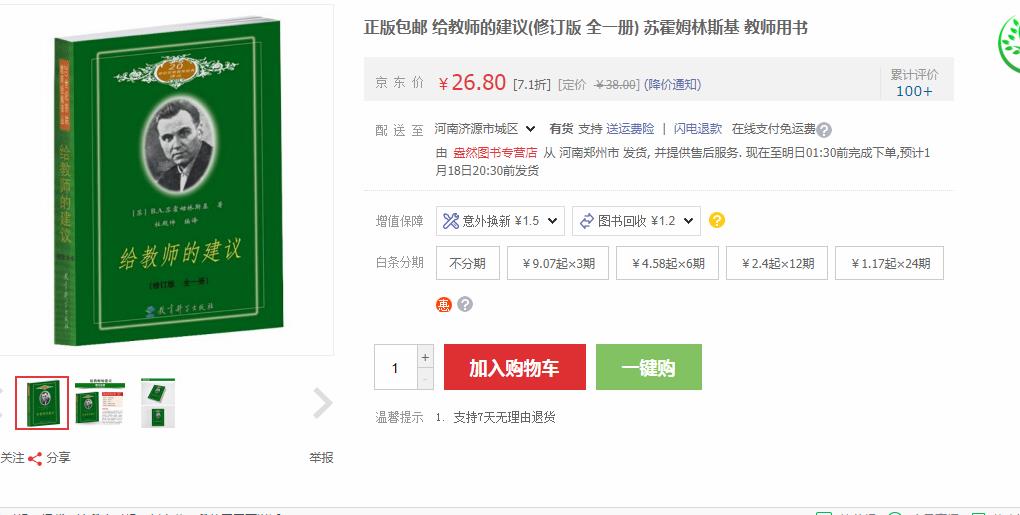 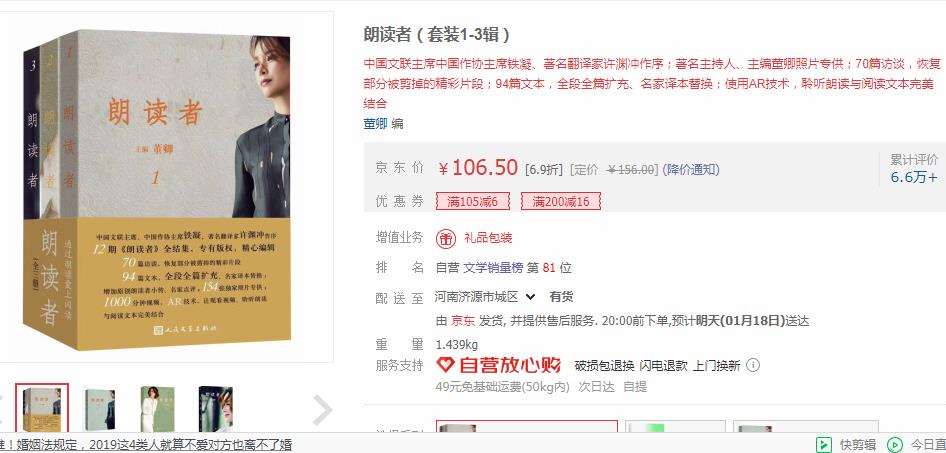 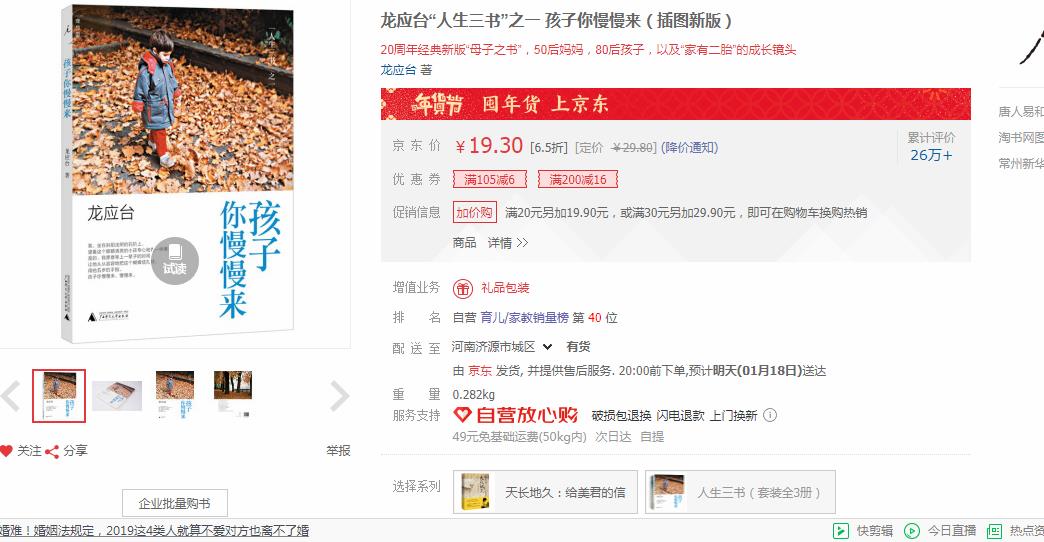 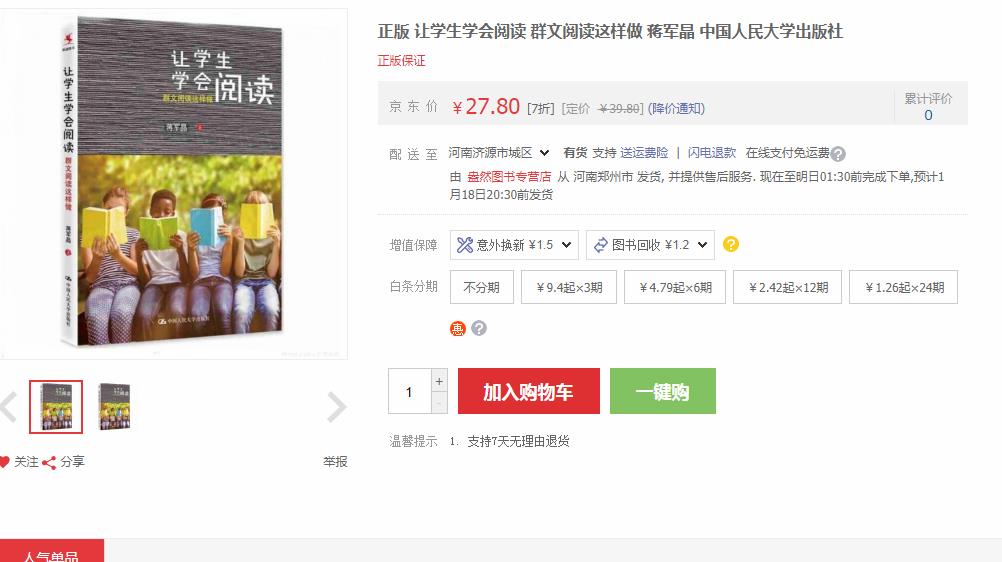 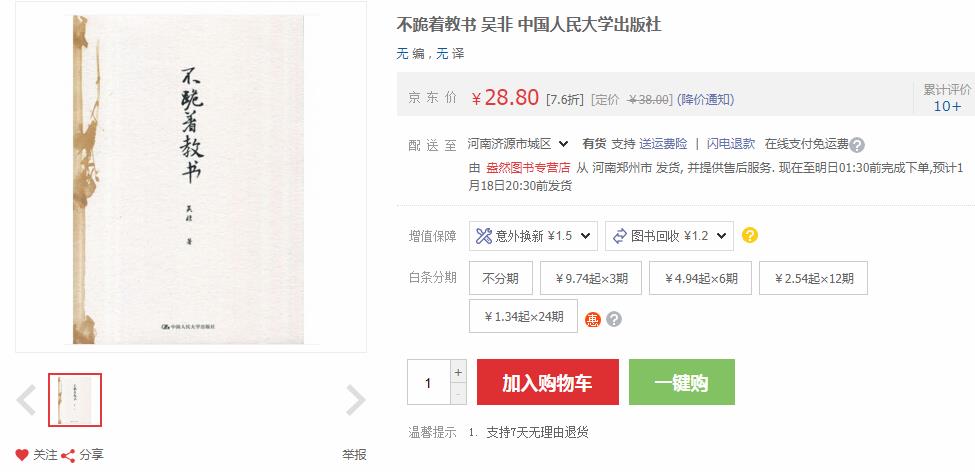 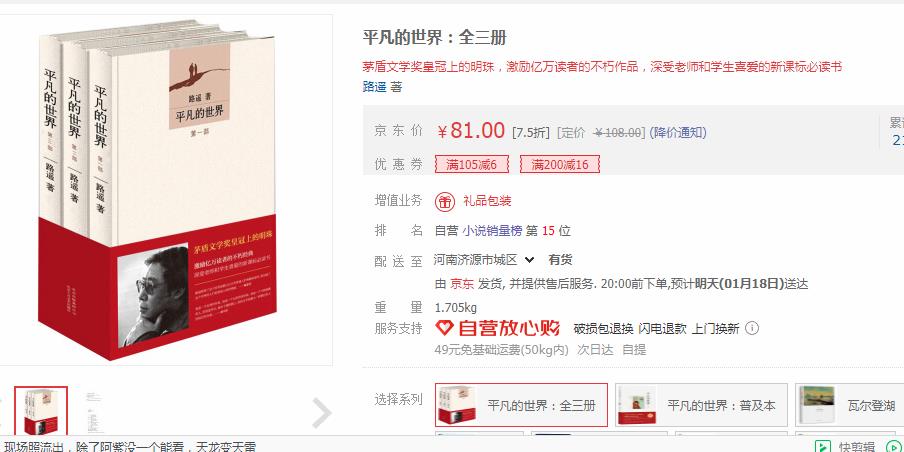 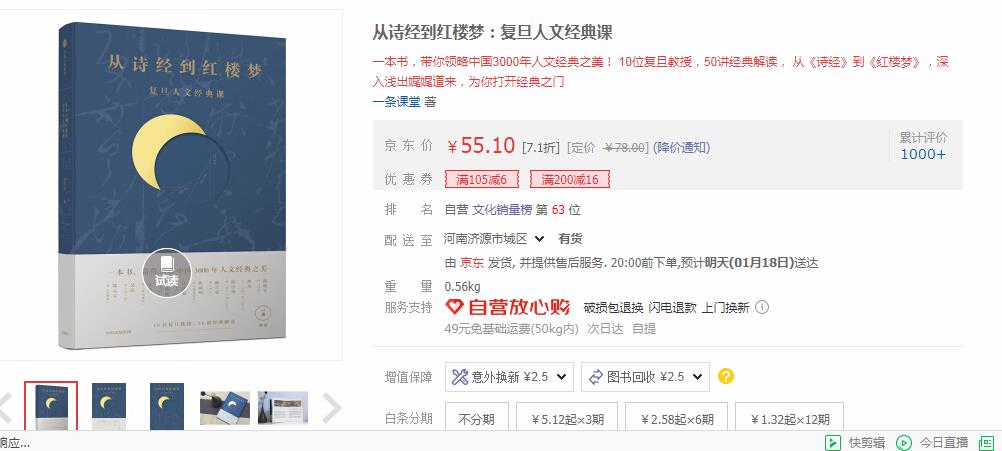 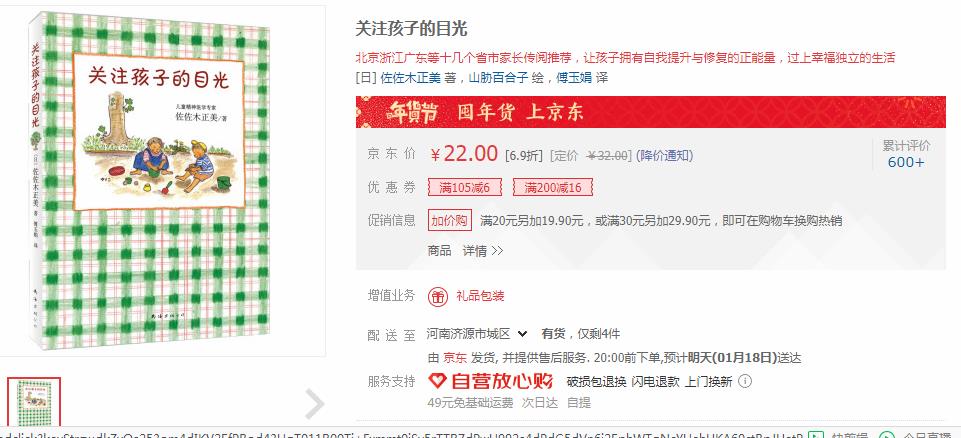 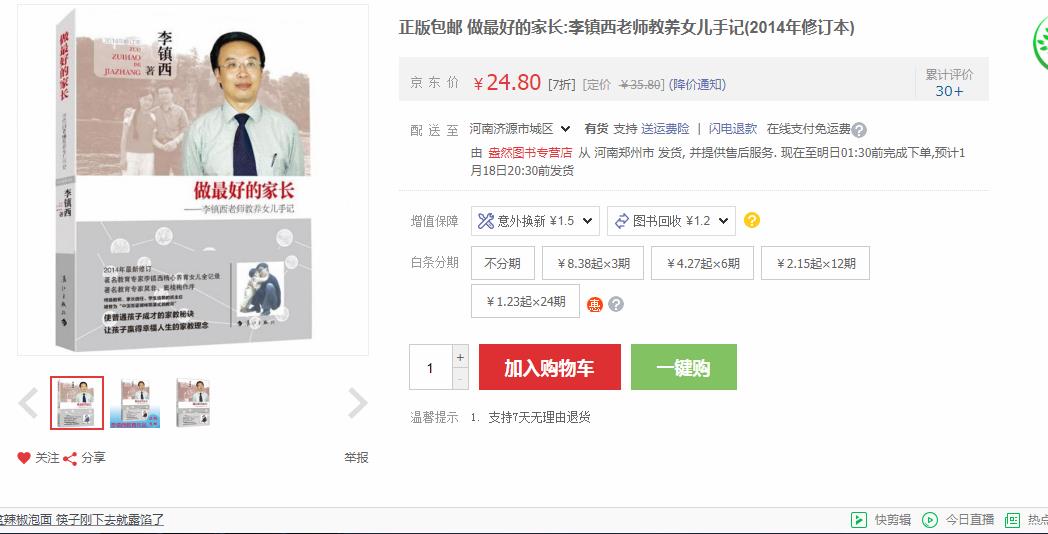 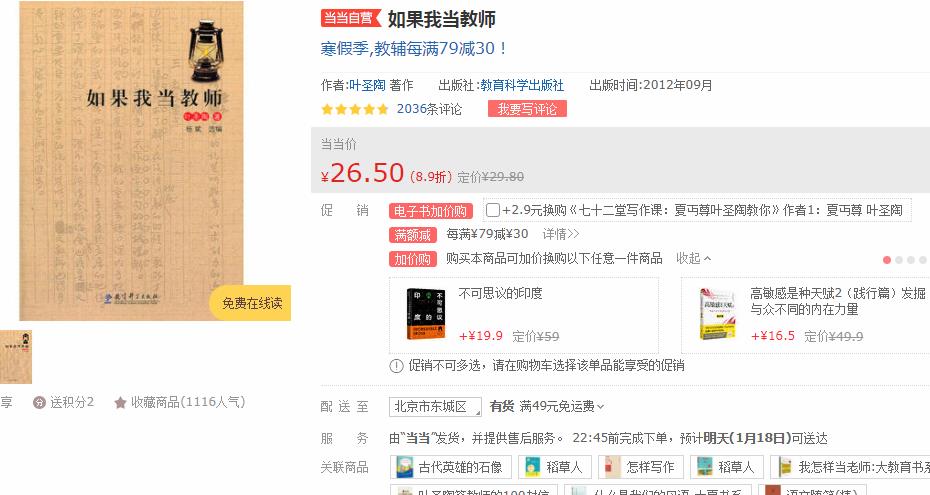 2018年度济源市中小学教师最关注的十部教育类图书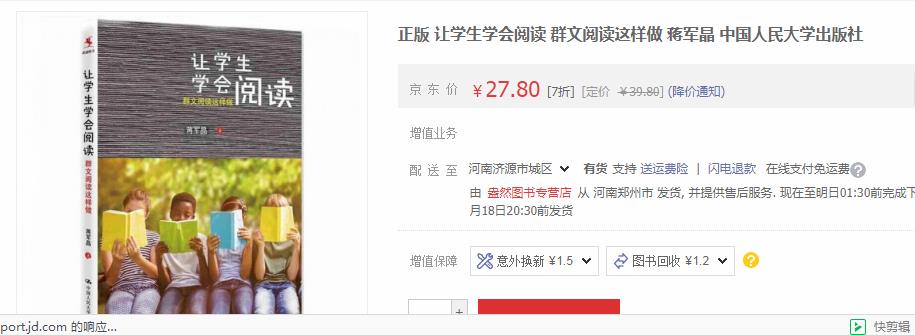 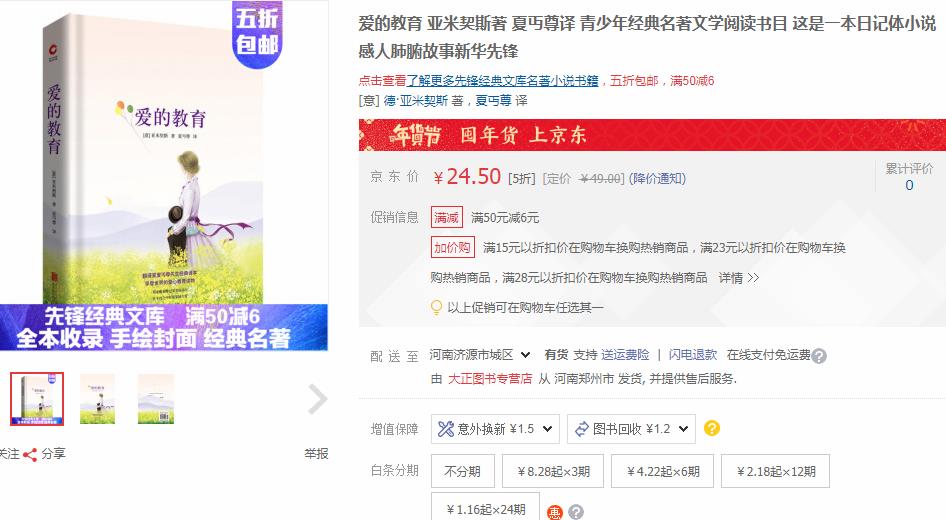 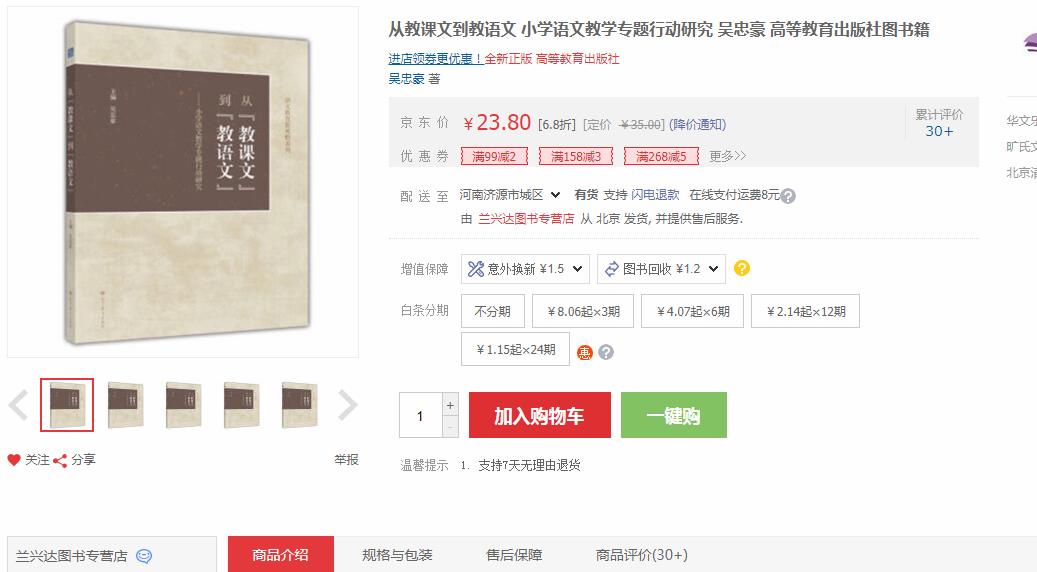 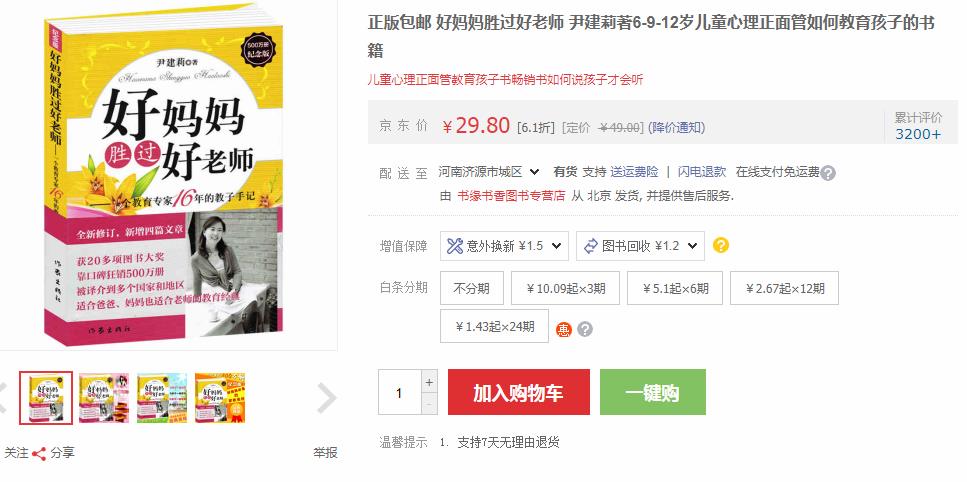 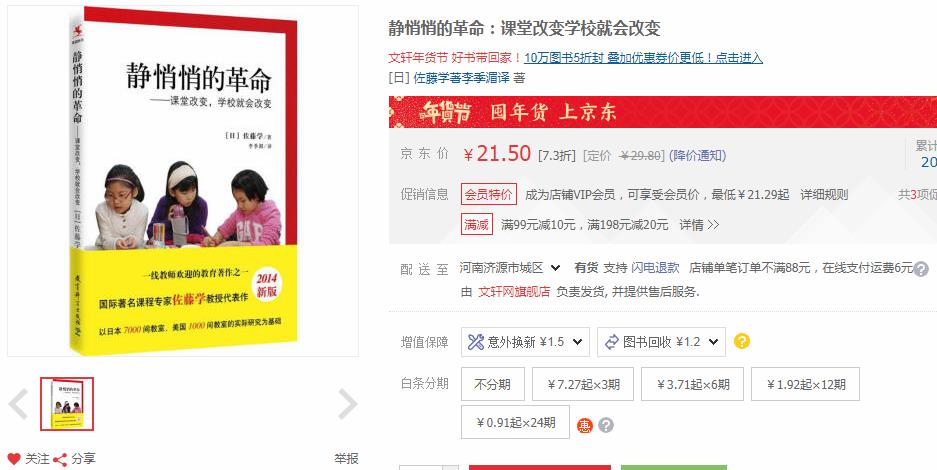 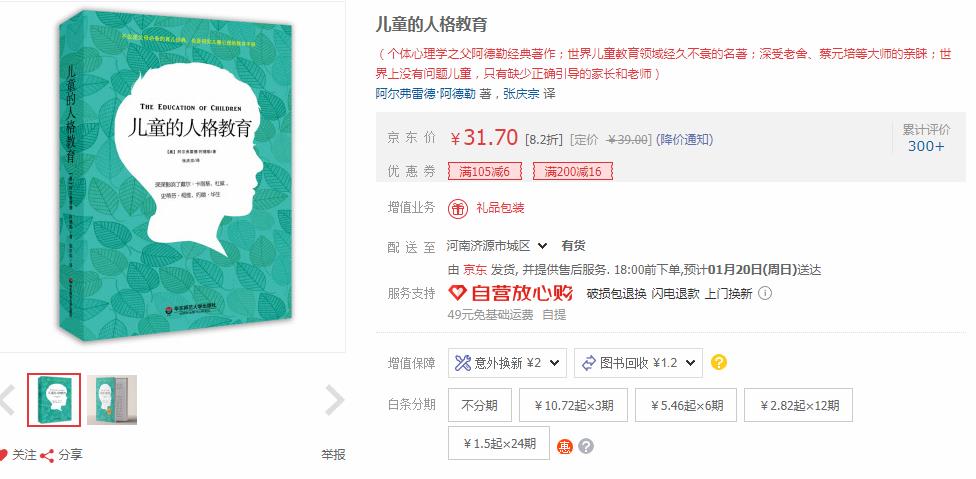 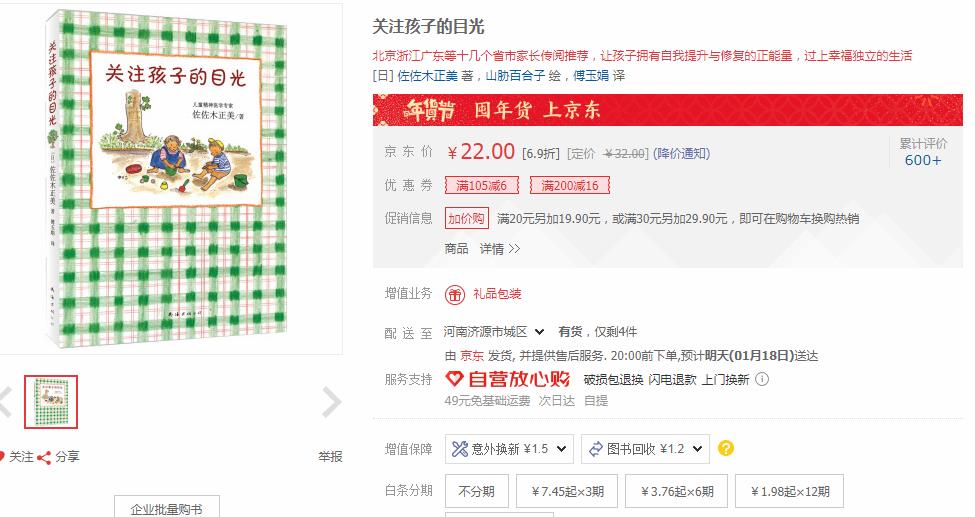 2018年度济源市中小学教师最关注的十部教育类图书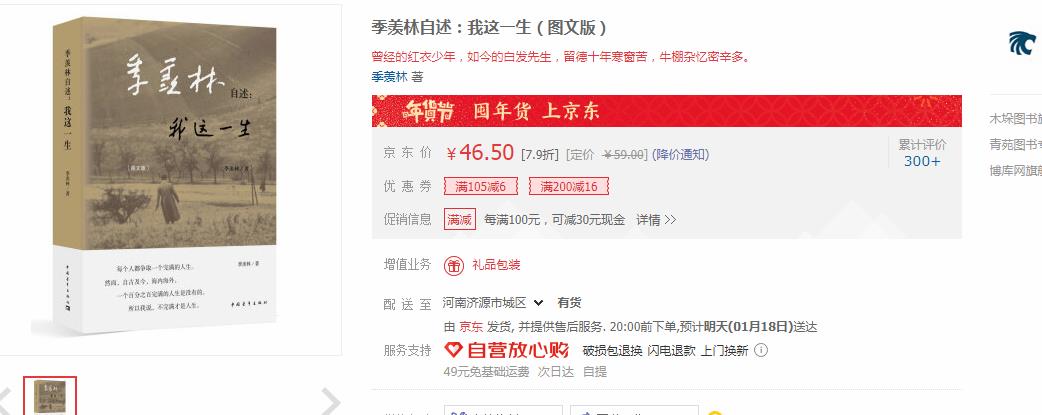 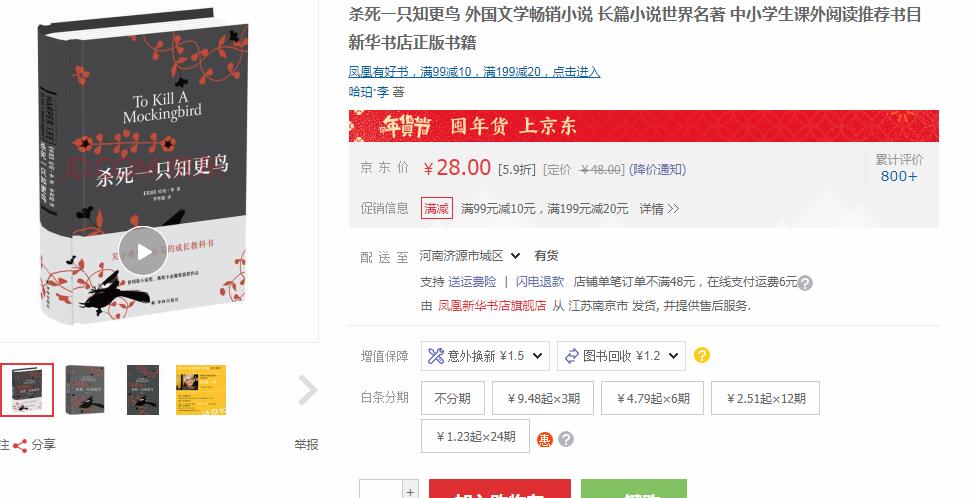 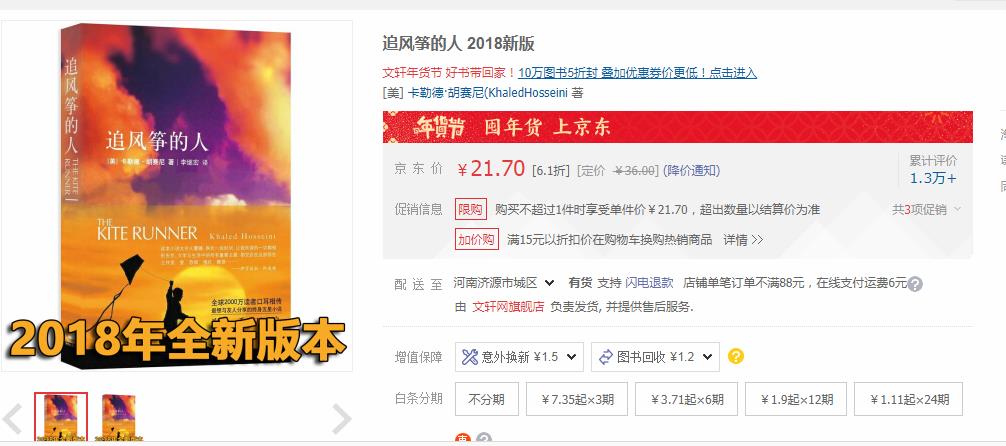 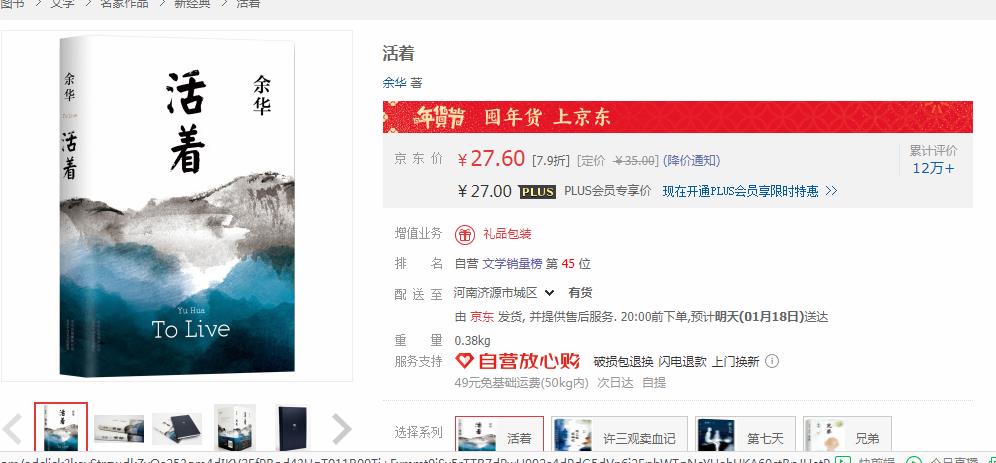 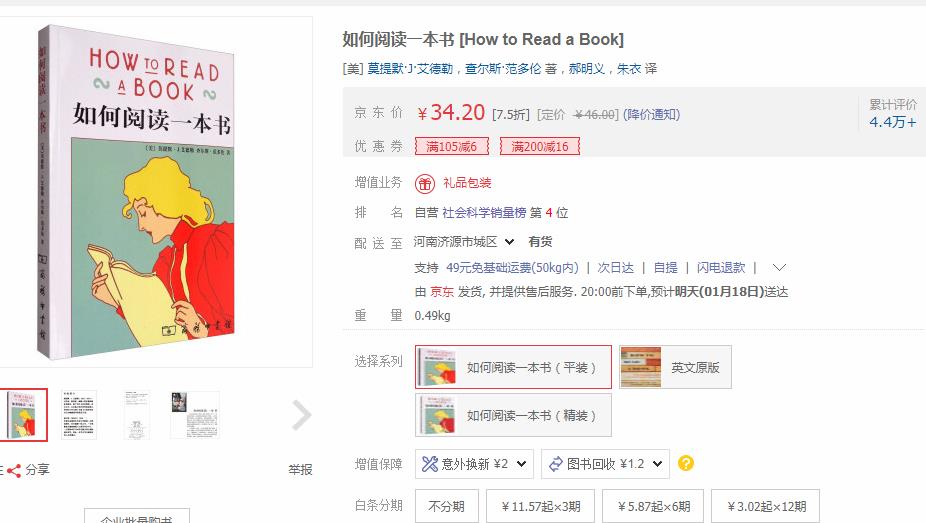 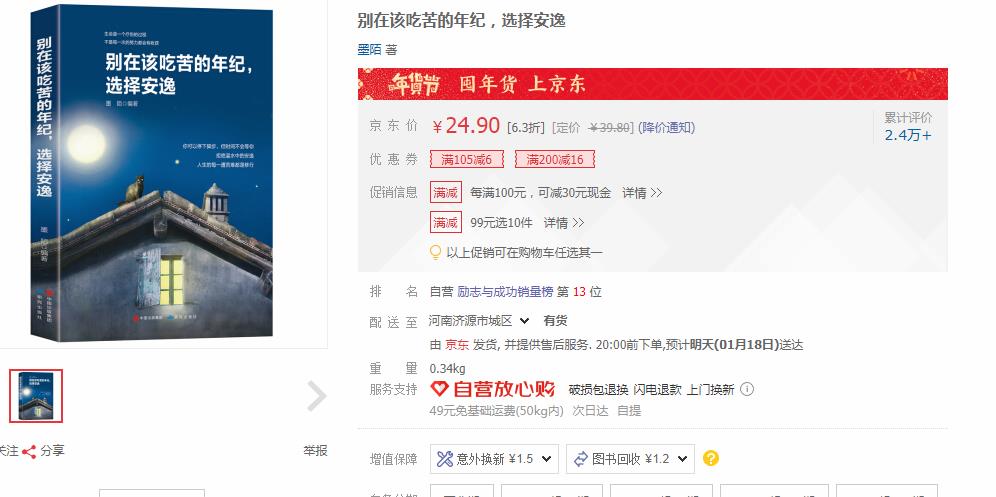 2018年度济源市中小学教师关注度“遇冷”的十部图书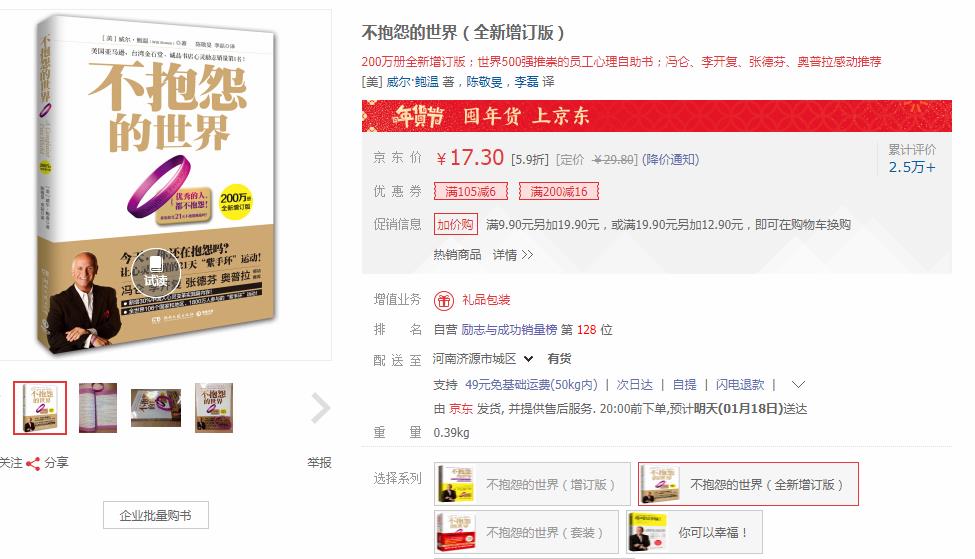 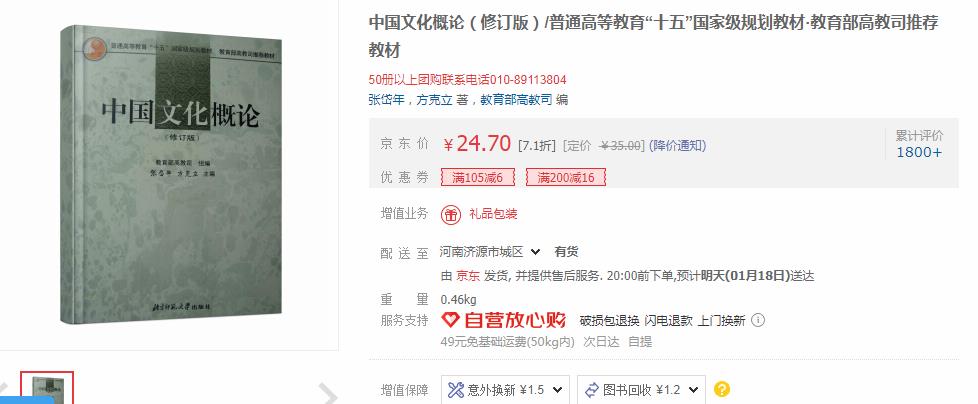 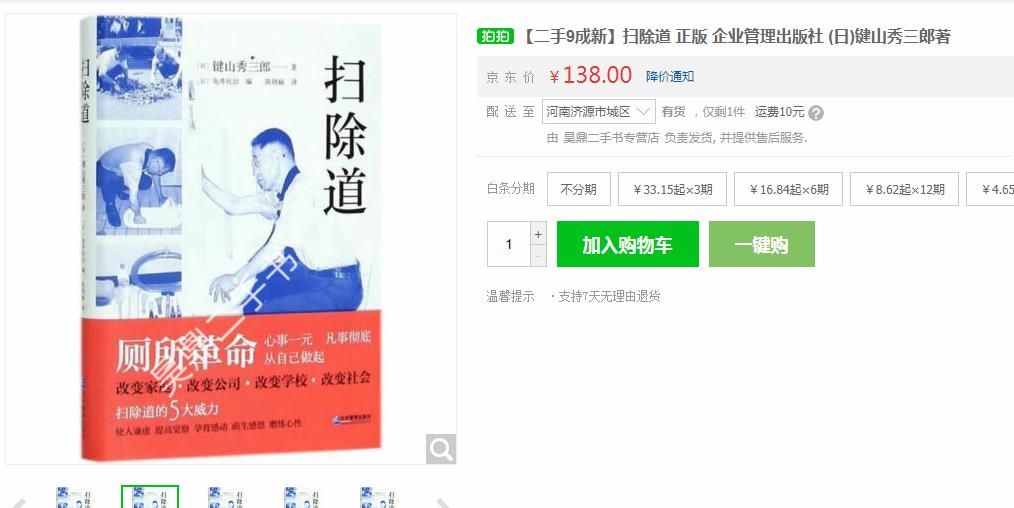 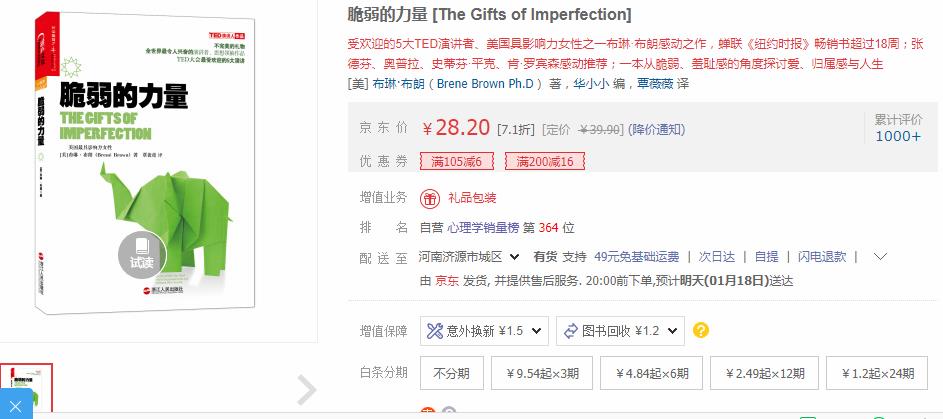 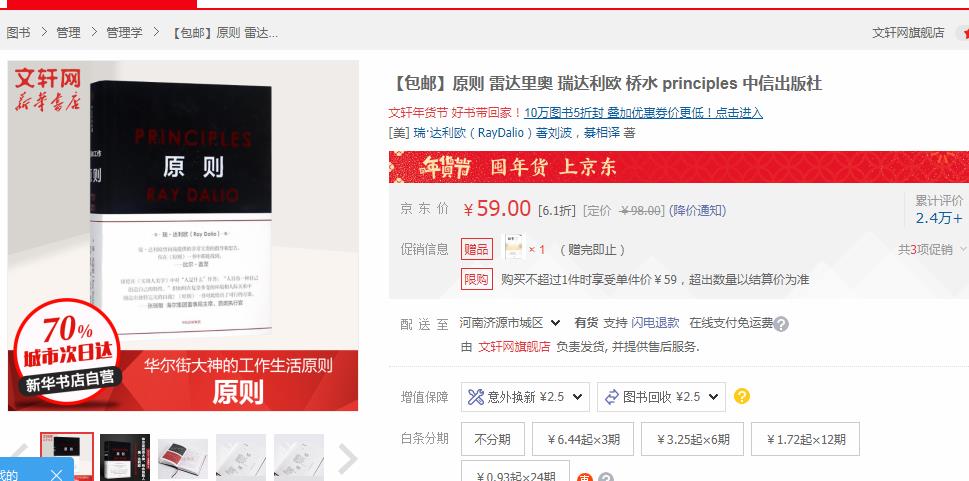 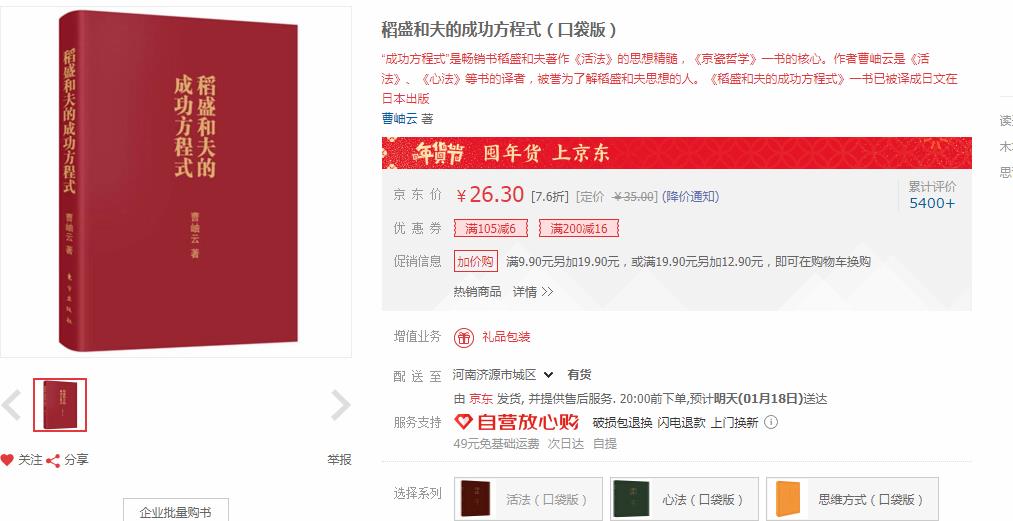 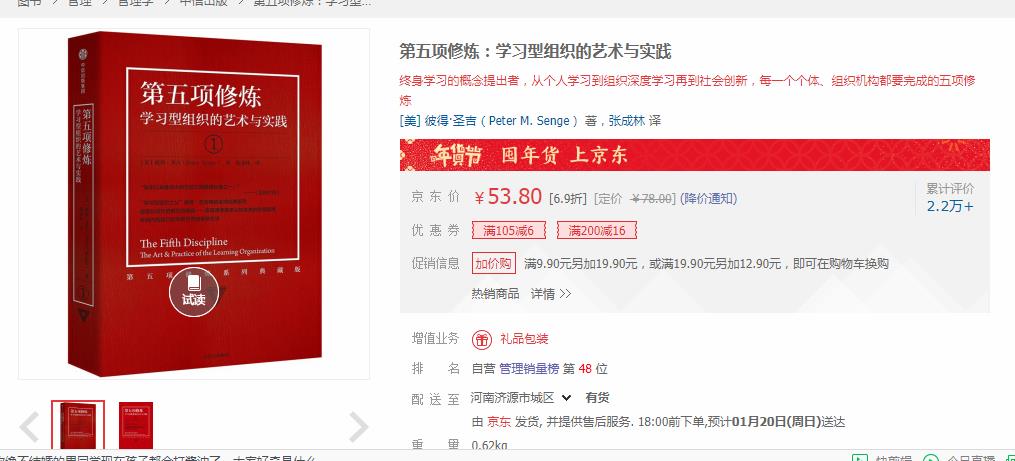 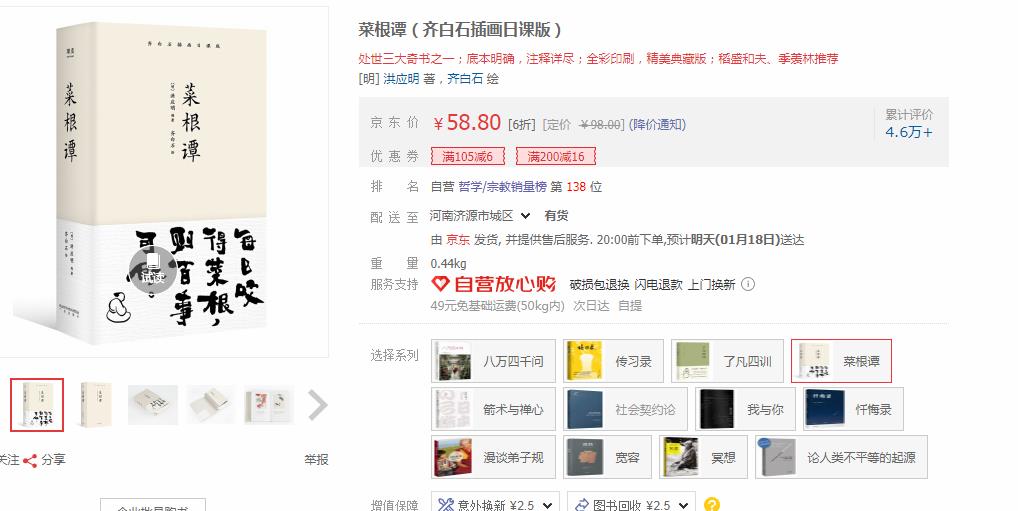 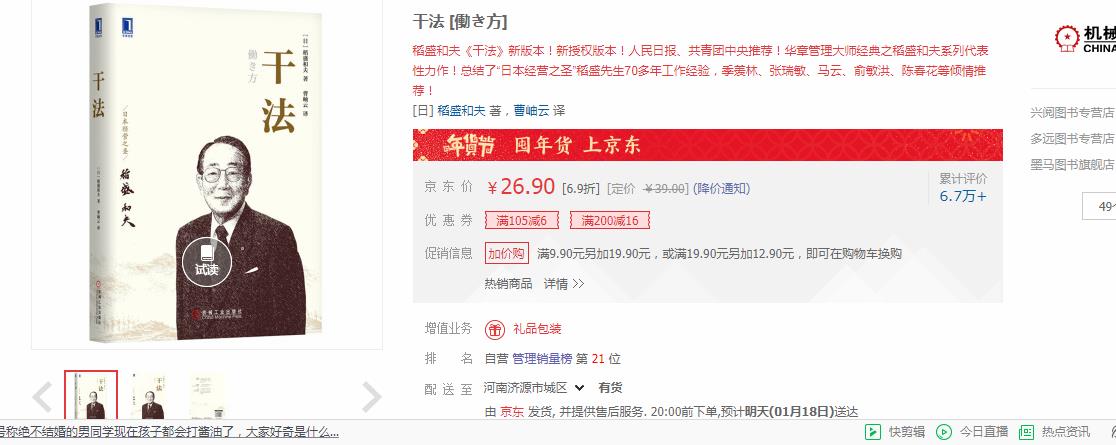 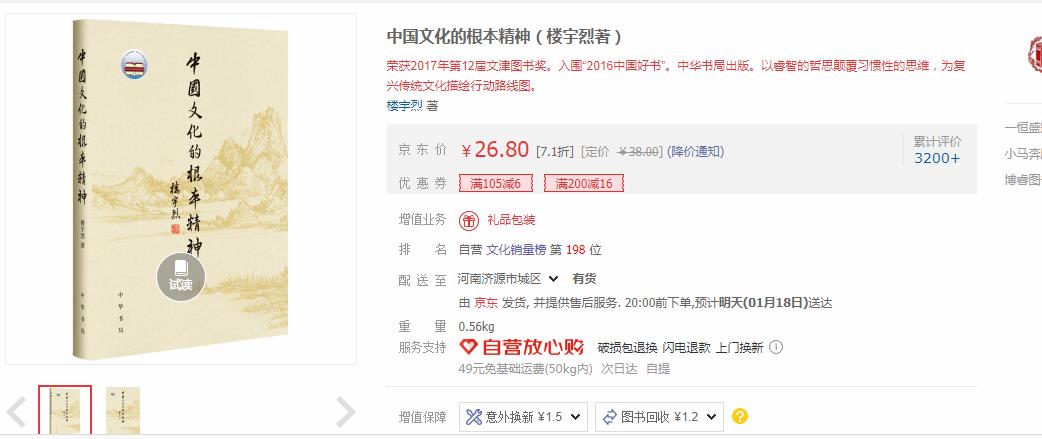 2018年度济源市中小学教师最关注的十本图书2018年度济源市中小学教师最关注的十本图书2018年度济源市中小学教师最关注的十本图书2018年度济源市中小学教师最关注的十本图书序号书名作者（编者）推荐单位1给教师的建议苏霍姆林斯基16个单位联合推荐2朗读者    董卿济水 3孩子你慢慢来    龙应台济水、克井4让学生学会阅读    蒋军晶北海、天坛5不跪着教书   吴菲梨林 6平凡的世界    路遥五龙口7如果我当老师   叶圣陶克井8从诗经到红楼梦:复旦人文经典课一条课堂轵城9关注孩子的目光    佐佐木正美沁园10做最好的家长     李镇西济水一中2018年度济源市中小学教师最关注的十部教育类图书2018年度济源市中小学教师最关注的十部教育类图书2018年度济源市中小学教师最关注的十部教育类图书2018年度济源市中小学教师最关注的十部教育类图书序号书名作者（编者）推荐单位1给教师的建议苏霍姆林斯基联合推荐2让学生学会阅读   蒋军晶北海中心校、天坛中心校3爱的教育   亚米契斯北海中心校、天坛中心校4不跪着教书 吴非梨林中心校5从教课文到教语文  吴中豪克井中心校6如果我当老师 叶圣陶克井中心校7好妈妈胜过好老师    尹建莉实验幼儿园8静悄悄的革命    佐藤学济源一中9儿童的人格教育  阿德勒沁园中心校10关注孩子的目光   佐佐木正美沁园中学2018年度济源市中小学教师最关注的十部非教育类图书2018年度济源市中小学教师最关注的十部非教育类图书2018年度济源市中小学教师最关注的十部非教育类图书2018年度济源市中小学教师最关注的十部非教育类图书序号书名作者（编者）推荐单位1朗读者   董卿济水中心校2我这一生 季羡林济渎路学校3孩子你慢慢来 龙应台济水中心校4平凡的世界    路遥五龙口中心校5杀死一只知更鸟    哈珀.李济水一中6从诗经到红楼梦:复旦人文经典课一条课堂轵城中心校7追风筝的人     卡勒德胡赛尼大峪中心校8活着  余华济水中心校9如何阅读一本书  莫提默J艾高级中学10别在吃苦的年纪选择安逸  墨陌 实验中学